PROIECT DIDACTICClasa a VI-aMatematicăProiect didactic realizat de Monica Popovici, profesor Digitaliada, revizuit de Laura Erculescu, profesor Colegiul Național „Ienachiță Văcărescu” TârgovișteTextul și ilustrațiile din acest document sunt licențiate de Fundația Orange conform termenilor și condițiilor licenței Attribution-NonCommercial-ShareAlike 4.0 International (CC BY-NC-SA 4.0) care poate fi consultată pe pagina web https://creativecommons.org/licenses/by-nc-sa/4.0/.  Înțelegerea matematicii utilizând aplicația GeoGebra Math 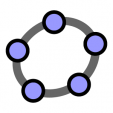 Clasa a VI-aCercul. Elemente în cerc. Coarda, arc, unghi la centruDISCIPLINA: Matematică-GeometrieUNITATEA DE ÎNVĂŢARE: CerculTITLUL LECȚIEI: Cercul. Elemente în cerc. Coarda, arc, unghi la centruTIPUL LECȚIEI: Lecţie de însușire de noi cunoștințeDURATA: 50 minuteSCOPUL: Însușirea noțiunii de cerc și identificarea elementelor acestuiaCOMPETENȚE GENERALE:1. Identificarea unor date, mărimi și relații matematice, în contextul în care acestea apar2. Prelucrarea unor date matematice de tip cantitativ, calitativ, structural, cuprinse în diverse surse informaționale3. Utilizarea conceptelor și a algoritmilor specifici în diverse contexte matematice4. Exprimarea în limbajul specific matematicii a informațiilor, concluziilor	și demersurilor de rezolvare pentru o situaţie dată5. Analizarea caracteristicilor matematice ale unei situaţii date6. Modelarea matematică a unei situaţii date, prin integrarea achizițiilor din diferite domeniiCOMPETENȚE SPECIFICE:1.5. Recunoaşterea unor figuri geometrice plane (drepte, unghiuri, cercuri, arce de cerc) în configuraţii date3.5. Utilizarea unor proprietăţi referitoare la distanţe, drepte, unghiuri, cerc pentru realizarea unor construcții geometrice4.5. Exprimarea, prin reprezentări geometrice sau în limbaj specific matematic, a noţiunilor legate de dreaptă, unghi şi cerc5.5. Analizarea seturilor de date numerice sau a reprezentărilor geometrice în vederea optimizării calculelor cu lungimi de segmente, distanţe, măsuri de unghiuri şi de arce de cerc6.5. Interpretarea informaţiilor conţinute în reprezentări geometrice pentru determinarea unor lungimi de segmente, distanţe şi a unor măsuri de unghiuri/arce de cerc.OBIECTIVE OPERAȚIONALE DERIVATE DIN COMPETENȚELE SPECIFICE:1. Să identifice elementele unui cerc: centrul cercului, rază, coardă, diametru, arc de cerc, unghi la centru2. Să reprezinte, utilizând instrumentele geometrice, cercul și elementele sale3. Să aplice corect relațiile dintre măsura unui unghi la centru și măsura arcului de cerc subîntins de laturile acestuiaMETODE ŞI PROCEDEE DIDACTICE: Conversaţia, explicaţia, exerciţiul, munca individualăMIJLOACE DE ÎNVĂŢĂMÂNT: Tabla, caietul, manualul, fișa de lucru, laptop, tablete cu aplicația GeoGebra Maths.FORME DE ORGANIZARE: Frontal şi individualBIBLIOGRAFIE: Ștefan Smarandache, Culegere, Editura Universal PlanR. A. Mariana Mitea, Manual, Editura Didactică și PedagogicăCulegere Clubul Matematicienilor, Editura ArtManual, Editura SigmaDesfășurarea lecțieiFișa de lucru1. Fie cercul de centru O și rază 6 cm. Dacă A și B sunt pe cerc, determinați lungimea segmentului [AB], știind că:a)   					b)  				c)  2. Fie M și N două puncte pe cerc, de rază 8 cm. Determinați măsura arcului mic , dacă:a)  					b)  c)  MN=				           d)  AOMN=16cm23. Dacă M și N sunt două puncte pe un cerc, astfel încât MN=4 cm și măsura arcului, determinați raza cercului.4. Precizați pozițiile punctelor A,B,C fata de cercul de centru O si raza 7cm, dacă:  .5. Măsura arcului  reprezintă 30% din măsura cercului C(O;r). Determinați măsura unghiului la centru AOB.6. Pe cercul de centru O se iau punctele A,B,C,D în această ordine, astfel încât măsurile arcelor  sunt direct proporționale cu numerele 4,5; 9;7,5;6. Determinați măsurile acestor arce.7. În figura alăturată PM=PK.Care este numele fiecărui obiect de mai jos:                                    R[MK] [RK]P                                                                             M                    P                            KRM              e) RPK                                                          T  xMKRKT.                                                                                                                                C                                                                                                          A                                                                                                                       8. În figura alăturată [AB] și [AC] sunt diametre.    Dacă m(<ABC)=350, calculați măsura fiecărui                                      O   arc mic ce apare pe cerc.                                                                                          350                                                                                                                                            B                                                                                                                     DSecvențele lecțieiActivități ale lecțieiActivități ale lecțieiStrategii didacticeStrategii didacticeForme Forme Secvențele lecțieiActivitatea profesoruluiActivitatea elevuluiMetodeMijloace De organizare a activitățiiDe evaluare 1. Momentul organizatoric(2 min.)- Verificarea prezenței elevilor și notarea absențelor în catalog- Verificarea ținutei elevilor și a celor necesare desfășurării orei- Asigurarea unei atmosfere adecvate pentru buna desfășurare a orei- Elevii se asigură ca au toate cele necesare- Elevii respectă condițiile de disciplină Dialogul2. Anunțarea temei și a obiectivelor fundamentale ale lecției(2 min.)Astăzi ne propunem să descriem, să construim și să calculăm: lungimi de laturi și măsuri de unghiuri și măsuri de arce într-un cerc.- Elevii sunt atențiExpunerea ConversațiaObservarea sistematică3. Dirijarea învățării(12 min.)Se scrie titlul lecției pe tablă: Elemente in cerc. Coarda, arc, unghi la cerc. Predarea lecției se va face cu ajutorul elevilor, enunțând și definind unele noțiuni.Def. Fie O un punct într-un plan și r un număr pozitiv. Cercul de centru O și raza r este mulțimea punctelor din plan situate la distanța r față de punctul O.Notația: C(O;r)Def. 1. Distanța de la centrul cercului la orice punct de pe cerc se numește rază.Def. 2. Distanța dintre două puncte disjuncte de pe cerc ce trece prin centrul cercului se numește diametru.Def. 3. Distanța dintre două puncte disjuncte de pe cerc ce nu trece prin centrul cercului se numește coardă.Obs. Coarda ce trece prin centrul cercului este diametru.Exemplu: O coardă a unui cerc de rază 20 cm are lungimea egală cu 32 cm. Aflați distanța de la centrul cercului la coardă.d(O,AB)= OCOCAB. (Aplic cazurile de congruență într-un triunghi dreptunghic)OCB    OCA[OA] [OC] latura comună
OCB    OCA  - >[AC][CB]  -> CB = AB/2=  32/2= 16 cmCB=16 cm m()= 90OC=12 cmInterior. Exterior. DiscMulțimea IntC(O;r)= se numește interiorul cercului.Mulțimea ExtC(O;r)=se numește exteriorul cercului.Mulțimea D(O;r)=C(O;r) se numește disc de centru O și raza r.Arc de cercDef. Porțiunea de cerc cuprinsă între două puncte distincte de pe cerc se numește arc de cerc, iar punctele care determină arcul se numesc capetele (extremitățile) arcului. Dacă extremitățile unui arc de cerc sunt puncte diametral opuse, arcul se numește semicerc.Două puncte Unghi la centruUn unghi cu vârful în centrul unui cerc se numește unghi la centru. Exemplu: Pe un cerc C(O;r), se consideră punctele A,B,C astfel încât ,  Determinați măsura  și Rezolvare:- Își notează în caiete informațiile primite- Răspund la întrebările adresate- Fac completări unde este cazul- Pun întrebări dacă nu înțeleg anumite noțiuni- Folosesc trusa cu instrumente geometriceConversațiaExplicațiaProblema-tizareaCaieteleTablaActivitate individualăObservarea sistematică Chestionare orală4. Asigurarea feedback-ului(32 min.)      15 min. 17minAceastă activitate se împarte în două etape:- individual, pe tablete- exerciții din fișa de lucru, la tablă.I. Pentru a fixa mai bine aceste elemente în cerc, li se cere elevilor să deschidă tabletele cu aplicația GeoGebra și să construiască: 1. Elementele în cerc: raza, diametru, coarda, unghi la centru 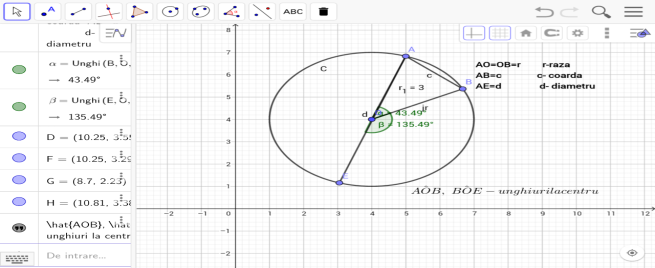 2. Să deseneze un cerc cu centrul într-un punct O și raza 4 cm și apoi să construiască:a. o coardă [AB];b. diametrul [AC];c. unghi la centru AOB cu masură de 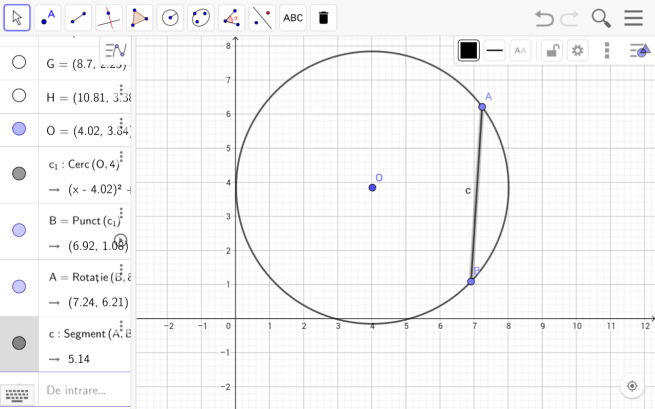 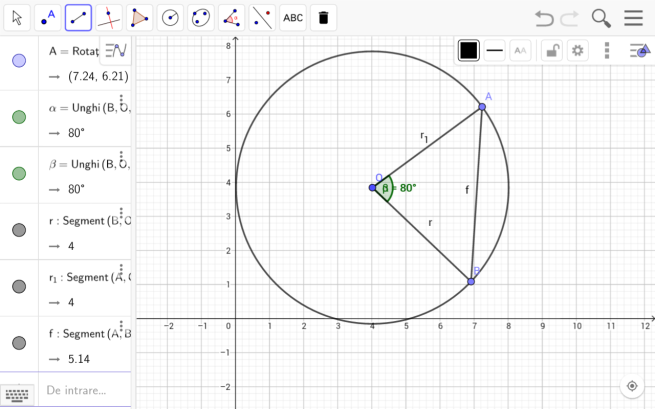 La final, profesorul verifică rezultatele frontal și conduce o conversație de fixare pe baza întrebărilor, astfel: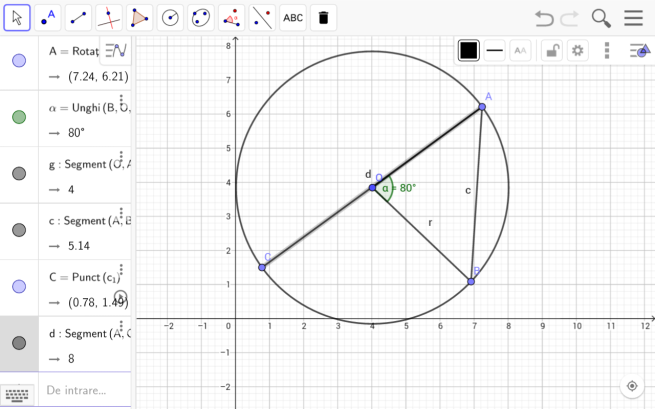 Ce ați avut de construit? Ați ştiut? Ce informații v-au fost utile în construcții?  Cei care nu ați ştiut să faceti, ce informații nu ați avut? Acum le aveți? Unde a fost mai greu? Ce a fost dificil? Ce ați învățat sau v-ați clarificat/fixat din această activitate? Cum  vă ajută în viața reală aceste cunoștințe?II.   Elevii vor primi o fișă de lucru ce se va rezolva la tablă sub îndrumarea profesorului.Elevii sunt supravegheați și ajutați cu explicații suplimentare în soluționarea problemelor care apar pe parcursul orei.- Elevii sunt atenți la indicațiile profesorului- Elevii vor avea ca sarcină de lucru să deschidă jocul GeoGebra Maths și să se familiarizeze cu indicaţiile date de profesor pentru a reuşi să realizeze reprezentările plane ale figurilor geometrice cerute în enunțuri.- Elevii pot primi ajutor în rezolvarea problemei apăsând butonul i din partea stângă jos. Elevii sunt anunțați cât timp vor lucra pe tabletă.- Rezolvă cu atenție și logică exercițiile propuse- În timp ce rezolvă individual sarcinile și întâmpină neclarități, elevii solicită profesorului informații- Elevii sunt atenți și implicați în lucrul cu tabletaExercițiulConversațiaObservațiaExplicațiaProblema-tizareaDemonstra-țiaInstr. de scris și desenatFișa de lucruTableteleActivitate frontală, individualăObservarea sistematică 5. Precizarea și explicarea temei(2 min.)Profesorul anunță tema pentru acasă, oferindu-le elevilor indicații în rezolvarea ei.Tema: exercițiile rămase nerezolvate de pe fișa de lucru. Elevii sunt atenti și notează pe fișă.Conversația